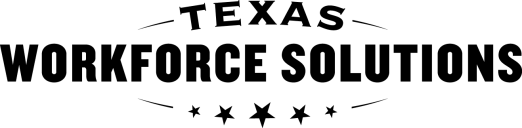 Texas Workforce CommissionVocational Rehabilitation ServicesSupported Self-Employment Feasibility Study  Texas Workforce CommissionVocational Rehabilitation ServicesSupported Self-Employment Feasibility Study  Texas Workforce CommissionVocational Rehabilitation ServicesSupported Self-Employment Feasibility Study  Texas Workforce CommissionVocational Rehabilitation ServicesSupported Self-Employment Feasibility Study  Texas Workforce CommissionVocational Rehabilitation ServicesSupported Self-Employment Feasibility Study  Texas Workforce CommissionVocational Rehabilitation ServicesSupported Self-Employment Feasibility Study  Texas Workforce CommissionVocational Rehabilitation ServicesSupported Self-Employment Feasibility Study  Texas Workforce CommissionVocational Rehabilitation ServicesSupported Self-Employment Feasibility Study  General Instructions    General Instructions    General Instructions    General Instructions    General Instructions    General Instructions    General Instructions    General Instructions    General Instructions    This feasibility study worksheet must be completed as follows:    Type responses using a computer.    Answer all questions.  If a question or section does not apply, enter “Not Applicable” and explain why.    Answers must be written in a narrative format in clear, positive, descriptive English with minimal bullet points.    The narrative summaries must indicate how and when the information was collected.  For example, by discussion with the customer’s business team, from the customer, or by observation of the customer performing the skills necessary to acconsuhieve the outcome.      This feasibility study worksheet must be completed as follows:    Type responses using a computer.    Answer all questions.  If a question or section does not apply, enter “Not Applicable” and explain why.    Answers must be written in a narrative format in clear, positive, descriptive English with minimal bullet points.    The narrative summaries must indicate how and when the information was collected.  For example, by discussion with the customer’s business team, from the customer, or by observation of the customer performing the skills necessary to acconsuhieve the outcome.      This feasibility study worksheet must be completed as follows:    Type responses using a computer.    Answer all questions.  If a question or section does not apply, enter “Not Applicable” and explain why.    Answers must be written in a narrative format in clear, positive, descriptive English with minimal bullet points.    The narrative summaries must indicate how and when the information was collected.  For example, by discussion with the customer’s business team, from the customer, or by observation of the customer performing the skills necessary to acconsuhieve the outcome.      This feasibility study worksheet must be completed as follows:    Type responses using a computer.    Answer all questions.  If a question or section does not apply, enter “Not Applicable” and explain why.    Answers must be written in a narrative format in clear, positive, descriptive English with minimal bullet points.    The narrative summaries must indicate how and when the information was collected.  For example, by discussion with the customer’s business team, from the customer, or by observation of the customer performing the skills necessary to acconsuhieve the outcome.      This feasibility study worksheet must be completed as follows:    Type responses using a computer.    Answer all questions.  If a question or section does not apply, enter “Not Applicable” and explain why.    Answers must be written in a narrative format in clear, positive, descriptive English with minimal bullet points.    The narrative summaries must indicate how and when the information was collected.  For example, by discussion with the customer’s business team, from the customer, or by observation of the customer performing the skills necessary to acconsuhieve the outcome.      This feasibility study worksheet must be completed as follows:    Type responses using a computer.    Answer all questions.  If a question or section does not apply, enter “Not Applicable” and explain why.    Answers must be written in a narrative format in clear, positive, descriptive English with minimal bullet points.    The narrative summaries must indicate how and when the information was collected.  For example, by discussion with the customer’s business team, from the customer, or by observation of the customer performing the skills necessary to acconsuhieve the outcome.      This feasibility study worksheet must be completed as follows:    Type responses using a computer.    Answer all questions.  If a question or section does not apply, enter “Not Applicable” and explain why.    Answers must be written in a narrative format in clear, positive, descriptive English with minimal bullet points.    The narrative summaries must indicate how and when the information was collected.  For example, by discussion with the customer’s business team, from the customer, or by observation of the customer performing the skills necessary to acconsuhieve the outcome.      This feasibility study worksheet must be completed as follows:    Type responses using a computer.    Answer all questions.  If a question or section does not apply, enter “Not Applicable” and explain why.    Answers must be written in a narrative format in clear, positive, descriptive English with minimal bullet points.    The narrative summaries must indicate how and when the information was collected.  For example, by discussion with the customer’s business team, from the customer, or by observation of the customer performing the skills necessary to acconsuhieve the outcome.      This feasibility study worksheet must be completed as follows:    Type responses using a computer.    Answer all questions.  If a question or section does not apply, enter “Not Applicable” and explain why.    Answers must be written in a narrative format in clear, positive, descriptive English with minimal bullet points.    The narrative summaries must indicate how and when the information was collected.  For example, by discussion with the customer’s business team, from the customer, or by observation of the customer performing the skills necessary to acconsuhieve the outcome.      Customer Information   Customer Information   Customer Information   Customer Information   Customer Information   Customer Information   Customer Information   Customer Information   Customer Information   Customer’s name:Customer’s name:Customer’s name:Customer’s name:Customer’s name:VRS customer number:VRS customer number:VRS customer number:VRS customer number:Service Requested  Service Requested  Service Requested  Service Requested  Service Requested  Service Requested  Service Requested  Service Requested  Service Requested  Feasibility Study – Supported Self-Employment Only   Feasibility Study – Supported Self-Employment Only   Feasibility Study – Supported Self-Employment Only   Feasibility Study – Supported Self-Employment Only   Feasibility Study – Supported Self-Employment Only   Feasibility Study – Supported Self-Employment Only   Feasibility Study – Supported Self-Employment Only   Feasibility Study – Supported Self-Employment Only   Feasibility Study – Supported Self-Employment Only   Step 1: Describe the Industry  Step 1: Describe the Industry  Step 1: Describe the Industry  Step 1: Describe the Industry  Step 1: Describe the Industry  Step 1: Describe the Industry  Step 1: Describe the Industry  Step 1: Describe the Industry  Step 1: Describe the Industry  Product or Service   Product or Service   Product or Service   Product or Service   Product or Service   Product or Service   Product or Service   Product or Service   Product or Service   Detailed Description of the Products or ServicesDetailed Description of the Products or ServicesDetailed Description of the Products or ServicesDetailed Description of the Products or ServicesDetailed Description of the Products or ServicesDetailed Description of the Products or ServicesDetailed Description of the Products or ServicesDetailed Description of the Products or ServicesDetailed Description of the Products or ServicesHow many hours does the customer want to work?How many hours does the customer want to work?How many hours does the customer want to work?How many hours does the customer want to work?How many hours does the customer want to work?How many hours does the customer want to work?How many hours does the customer want to work?How many hours does the customer want to work?How many hours does the customer want to work?How will the product or service be produced or delivered?How will the product or service be produced or delivered?How will the product or service be produced or delivered?How will the product or service be produced or delivered?How will the product or service be produced or delivered?How will the product or service be produced or delivered?How will the product or service be produced or delivered?How will the product or service be produced or delivered?How will the product or service be produced or delivered?How much product or service could be produced in a day, week, or month?How much product or service could be produced in a day, week, or month?How much product or service could be produced in a day, week, or month?How much product or service could be produced in a day, week, or month?How much product or service could be produced in a day, week, or month?How much product or service could be produced in a day, week, or month?How much product or service could be produced in a day, week, or month?How much product or service could be produced in a day, week, or month?How much product or service could be produced in a day, week, or month?Marketing Positioning of Business’ Regular Customers Purchasing the Goods or Services of the Business  Marketing Positioning of Business’ Regular Customers Purchasing the Goods or Services of the Business  Marketing Positioning of Business’ Regular Customers Purchasing the Goods or Services of the Business  Marketing Positioning of Business’ Regular Customers Purchasing the Goods or Services of the Business  Marketing Positioning of Business’ Regular Customers Purchasing the Goods or Services of the Business  Marketing Positioning of Business’ Regular Customers Purchasing the Goods or Services of the Business  Marketing Positioning of Business’ Regular Customers Purchasing the Goods or Services of the Business  Marketing Positioning of Business’ Regular Customers Purchasing the Goods or Services of the Business  Marketing Positioning of Business’ Regular Customers Purchasing the Goods or Services of the Business  Describe the business’s primary customers using the product/service for intended use.   Be as specific as possible (location, age range, gender, income level, educational level,     marital status, dependents, pets, hobbies or interests, religious or political interests, etc.)   Describe the business’s primary customers using the product/service for intended use.   Be as specific as possible (location, age range, gender, income level, educational level,     marital status, dependents, pets, hobbies or interests, religious or political interests, etc.)   Describe the business’s primary customers using the product/service for intended use.   Be as specific as possible (location, age range, gender, income level, educational level,     marital status, dependents, pets, hobbies or interests, religious or political interests, etc.)   Describe the business’s primary customers using the product/service for intended use.   Be as specific as possible (location, age range, gender, income level, educational level,     marital status, dependents, pets, hobbies or interests, religious or political interests, etc.)   Describe the business’s primary customers using the product/service for intended use.   Be as specific as possible (location, age range, gender, income level, educational level,     marital status, dependents, pets, hobbies or interests, religious or political interests, etc.)   Describe the business’s primary customers using the product/service for intended use.   Be as specific as possible (location, age range, gender, income level, educational level,     marital status, dependents, pets, hobbies or interests, religious or political interests, etc.)   Describe the business’s primary customers using the product/service for intended use.   Be as specific as possible (location, age range, gender, income level, educational level,     marital status, dependents, pets, hobbies or interests, religious or political interests, etc.)   Describe the business’s primary customers using the product/service for intended use.   Be as specific as possible (location, age range, gender, income level, educational level,     marital status, dependents, pets, hobbies or interests, religious or political interests, etc.)   Describe the business’s primary customers using the product/service for intended use.   Be as specific as possible (location, age range, gender, income level, educational level,     marital status, dependents, pets, hobbies or interests, religious or political interests, etc.)   Marketing Positioning of Business Customers   Marketing Positioning of Business Customers   Marketing Positioning of Business Customers   Marketing Positioning of Business Customers   Marketing Positioning of Business Customers   Marketing Positioning of Business Customers   Marketing Positioning of Business Customers   Marketing Positioning of Business Customers   Marketing Positioning of Business Customers   Describe the business’s expected business customer below.    Describe the business’s expected business customer below.    Describe the business’s expected business customer below.    Describe the business’s expected business customer below.    Describe the business’s expected business customer below.    Describe the business’s expected business customer below.    Describe the business’s expected business customer below.    Describe the business’s expected business customer below.    Describe the business’s expected business customer below.    What benefits will the business’ customers gain from the business’s products or services?What benefits will the business’ customers gain from the business’s products or services?What benefits will the business’ customers gain from the business’s products or services?What benefits will the business’ customers gain from the business’s products or services?What benefits will the business’ customers gain from the business’s products or services?What benefits will the business’ customers gain from the business’s products or services?What benefits will the business’ customers gain from the business’s products or services?What benefits will the business’ customers gain from the business’s products or services?What benefits will the business’ customers gain from the business’s products or services?How many potential business’ customers are in the service area, are they the same or different people from those going to a competitor?How many potential business’ customers are in the service area, are they the same or different people from those going to a competitor?How many potential business’ customers are in the service area, are they the same or different people from those going to a competitor?How many potential business’ customers are in the service area, are they the same or different people from those going to a competitor?How many potential business’ customers are in the service area, are they the same or different people from those going to a competitor?How many potential business’ customers are in the service area, are they the same or different people from those going to a competitor?How many potential business’ customers are in the service area, are they the same or different people from those going to a competitor?How many potential business’ customers are in the service area, are they the same or different people from those going to a competitor?How many potential business’ customers are in the service area, are they the same or different people from those going to a competitor?What level of quality do the business’ customers expect in the product or service?What level of quality do the business’ customers expect in the product or service?What level of quality do the business’ customers expect in the product or service?What level of quality do the business’ customers expect in the product or service?What level of quality do the business’ customers expect in the product or service?What level of quality do the business’ customers expect in the product or service?What level of quality do the business’ customers expect in the product or service?What level of quality do the business’ customers expect in the product or service?What level of quality do the business’ customers expect in the product or service?Description of the Competition    Description of the Competition    Description of the Competition    Description of the Competition    Description of the Competition    Description of the Competition    Description of the Competition    Description of the Competition    Description of the Competition    Who are the main competitors and what are their strengths and weaknesses?Who are the main competitors and what are their strengths and weaknesses?Who are the main competitors and what are their strengths and weaknesses?Who are the main competitors and what are their strengths and weaknesses?Who are the main competitors and what are their strengths and weaknesses?Who are the main competitors and what are their strengths and weaknesses?Who are the main competitors and what are their strengths and weaknesses?Who are the main competitors and what are their strengths and weaknesses?Who are the main competitors and what are their strengths and weaknesses?What makes the customer’s product or service better, different, or unique than that of the competition?What makes the customer’s product or service better, different, or unique than that of the competition?What makes the customer’s product or service better, different, or unique than that of the competition?What makes the customer’s product or service better, different, or unique than that of the competition?What makes the customer’s product or service better, different, or unique than that of the competition?What makes the customer’s product or service better, different, or unique than that of the competition?What makes the customer’s product or service better, different, or unique than that of the competition?What makes the customer’s product or service better, different, or unique than that of the competition?What makes the customer’s product or service better, different, or unique than that of the competition?Could a competitor be an opportunity for a business within a business for the customer?Could a competitor be an opportunity for a business within a business for the customer?Could a competitor be an opportunity for a business within a business for the customer?Could a competitor be an opportunity for a business within a business for the customer?Could a competitor be an opportunity for a business within a business for the customer?Could a competitor be an opportunity for a business within a business for the customer?Could a competitor be an opportunity for a business within a business for the customer?Could a competitor be an opportunity for a business within a business for the customer?Could a competitor be an opportunity for a business within a business for the customer?Financial Considerations    Financial Considerations    Financial Considerations    Financial Considerations    Financial Considerations    Financial Considerations    Financial Considerations    Financial Considerations    Financial Considerations    What are the business’s sales projections?What are the business’s sales projections?What are the business’s sales projections?What are the business’s sales projections?What are the business’s sales projections?What are the business’s sales projections?What are the business’s sales projections?What are the business’s sales projections?What are the business’s sales projections?Pricing of Products or ServicesPricing of Products or ServicesPricing of Products or ServicesPricing of Products or ServicesPricing of Products or ServicesPricing of Products or ServicesPricing of Products or ServicesPricing of Products or ServicesPricing of Products or ServicesProduction Cost (What is the cost to produce the product or service?Production Cost (What is the cost to produce the product or service?Production Cost (What is the cost to produce the product or service?Production Cost (What is the cost to produce the product or service?Production Cost (What is the cost to produce the product or service?Production Cost (What is the cost to produce the product or service?Production Cost (What is the cost to produce the product or service?Production Cost (What is the cost to produce the product or service?Production Cost (What is the cost to produce the product or service?How much net profit might be achieved in the first year?How much net profit might be achieved in the first year?How much net profit might be achieved in the first year?How much net profit might be achieved in the first year?How much net profit might be achieved in the first year?How much net profit might be achieved in the first year?How much net profit might be achieved in the first year?How much net profit might be achieved in the first year?How much net profit might be achieved in the first year?What are critical factors to reach the sales projections?What are critical factors to reach the sales projections?What are critical factors to reach the sales projections?What are critical factors to reach the sales projections?What are critical factors to reach the sales projections?What are critical factors to reach the sales projections?What are critical factors to reach the sales projections?What are critical factors to reach the sales projections?What are critical factors to reach the sales projections?List anticipated start-up costs and on-going monthly expenses:List anticipated start-up costs and on-going monthly expenses:List anticipated start-up costs and on-going monthly expenses:List anticipated start-up costs and on-going monthly expenses:List anticipated start-up costs and on-going monthly expenses:List anticipated start-up costs and on-going monthly expenses:List anticipated start-up costs and on-going monthly expenses:List anticipated start-up costs and on-going monthly expenses:List anticipated start-up costs and on-going monthly expenses:What is the break-even point, where the business owner be able to cover their own expenses?:What is the break-even point, where the business owner be able to cover their own expenses?:What is the break-even point, where the business owner be able to cover their own expenses?:What is the break-even point, where the business owner be able to cover their own expenses?:What is the break-even point, where the business owner be able to cover their own expenses?:What is the break-even point, where the business owner be able to cover their own expenses?:What is the break-even point, where the business owner be able to cover their own expenses?:What is the break-even point, where the business owner be able to cover their own expenses?:What is the break-even point, where the business owner be able to cover their own expenses?:Step 2: Identify Prospective Business Owner Considerations   Step 2: Identify Prospective Business Owner Considerations   Step 2: Identify Prospective Business Owner Considerations   Step 2: Identify Prospective Business Owner Considerations   Step 2: Identify Prospective Business Owner Considerations   Step 2: Identify Prospective Business Owner Considerations   Step 2: Identify Prospective Business Owner Considerations   Step 2: Identify Prospective Business Owner Considerations   Step 2: Identify Prospective Business Owner Considerations   Does this business idea match the ideal work conditions and goals of the customer?Does this business idea match the ideal work conditions and goals of the customer?Does this business idea match the ideal work conditions and goals of the customer?Does this business idea match the ideal work conditions and goals of the customer?Does this business idea match the ideal work conditions and goals of the customer?Does this business idea match the ideal work conditions and goals of the customer?Does this business idea match the ideal work conditions and goals of the customer?Does this business idea match the ideal work conditions and goals of the customer?Does this business idea match the ideal work conditions and goals of the customer?How much time can the customer invest in operating the business?How much time can the customer invest in operating the business?How much time can the customer invest in operating the business?How much time can the customer invest in operating the business?How much time can the customer invest in operating the business?How much time can the customer invest in operating the business?How much time can the customer invest in operating the business?How much time can the customer invest in operating the business?How much time can the customer invest in operating the business?What tasks are necessary to produce the product or service?What tasks are necessary to produce the product or service?What tasks are necessary to produce the product or service?What tasks are necessary to produce the product or service?What tasks are necessary to produce the product or service?What tasks are necessary to produce the product or service?What tasks are necessary to produce the product or service?What tasks are necessary to produce the product or service?What tasks are necessary to produce the product or service?Does the customer have, or can he or she acquire a portion or all skills needed to perform the production of goods or services, sales of goods or services, and management activities of the business?Does the customer have, or can he or she acquire a portion or all skills needed to perform the production of goods or services, sales of goods or services, and management activities of the business?Does the customer have, or can he or she acquire a portion or all skills needed to perform the production of goods or services, sales of goods or services, and management activities of the business?Does the customer have, or can he or she acquire a portion or all skills needed to perform the production of goods or services, sales of goods or services, and management activities of the business?Does the customer have, or can he or she acquire a portion or all skills needed to perform the production of goods or services, sales of goods or services, and management activities of the business?Does the customer have, or can he or she acquire a portion or all skills needed to perform the production of goods or services, sales of goods or services, and management activities of the business?Does the customer have, or can he or she acquire a portion or all skills needed to perform the production of goods or services, sales of goods or services, and management activities of the business?Does the customer have, or can he or she acquire a portion or all skills needed to perform the production of goods or services, sales of goods or services, and management activities of the business?Does the customer have, or can he or she acquire a portion or all skills needed to perform the production of goods or services, sales of goods or services, and management activities of the business?Does the customer have, can he or she afford, or can other resources be identified to provide the business and personal supports necessary for the customer to be a successful business owner?Does the customer have, can he or she afford, or can other resources be identified to provide the business and personal supports necessary for the customer to be a successful business owner?Does the customer have, can he or she afford, or can other resources be identified to provide the business and personal supports necessary for the customer to be a successful business owner?Does the customer have, can he or she afford, or can other resources be identified to provide the business and personal supports necessary for the customer to be a successful business owner?Does the customer have, can he or she afford, or can other resources be identified to provide the business and personal supports necessary for the customer to be a successful business owner?Does the customer have, can he or she afford, or can other resources be identified to provide the business and personal supports necessary for the customer to be a successful business owner?Does the customer have, can he or she afford, or can other resources be identified to provide the business and personal supports necessary for the customer to be a successful business owner?Does the customer have, can he or she afford, or can other resources be identified to provide the business and personal supports necessary for the customer to be a successful business owner?Does the customer have, can he or she afford, or can other resources be identified to provide the business and personal supports necessary for the customer to be a successful business owner?How much money can the customer access or invest?How much money can the customer access or invest?How much money can the customer access or invest?How much money can the customer access or invest?How much money can the customer access or invest?How much money can the customer access or invest?How much money can the customer access or invest?How much money can the customer access or invest?How much money can the customer access or invest?How will this business affect the customer’s family?How will this business affect the customer’s family?How will this business affect the customer’s family?How will this business affect the customer’s family?How will this business affect the customer’s family?How will this business affect the customer’s family?How will this business affect the customer’s family?How will this business affect the customer’s family?How will this business affect the customer’s family?Additional information and/or comments:Additional information and/or comments:Additional information and/or comments:Additional information and/or comments:Additional information and/or comments:Additional information and/or comments:Additional information and/or comments:Additional information and/or comments:Additional information and/or comments:Step 3: Test the Business Idea     Step 3: Test the Business Idea     Step 3: Test the Business Idea     Step 3: Test the Business Idea     Step 3: Test the Business Idea     Step 3: Test the Business Idea     Step 3: Test the Business Idea     Step 3: Test the Business Idea     Step 3: Test the Business Idea     Instructions:  Please select which type(s) of marketing testing the customer and others performed and describe.  More than one type of testing may be used.    Instructions:  Please select which type(s) of marketing testing the customer and others performed and describe.  More than one type of testing may be used.    Instructions:  Please select which type(s) of marketing testing the customer and others performed and describe.  More than one type of testing may be used.    Instructions:  Please select which type(s) of marketing testing the customer and others performed and describe.  More than one type of testing may be used.    Instructions:  Please select which type(s) of marketing testing the customer and others performed and describe.  More than one type of testing may be used.    Instructions:  Please select which type(s) of marketing testing the customer and others performed and describe.  More than one type of testing may be used.    Instructions:  Please select which type(s) of marketing testing the customer and others performed and describe.  More than one type of testing may be used.    Instructions:  Please select which type(s) of marketing testing the customer and others performed and describe.  More than one type of testing may be used.    Instructions:  Please select which type(s) of marketing testing the customer and others performed and describe.  More than one type of testing may be used.     Sell a Few  Sell a Few  Sell a Few  Sell a Few  Sell a Few  Sell a Few  Sell a Few  Sell a Few  Sell a Few Test-sell a few products or services and describe the experience below.    Test-sell a few products or services and describe the experience below.    Test-sell a few products or services and describe the experience below.    Test-sell a few products or services and describe the experience below.    Test-sell a few products or services and describe the experience below.    Test-sell a few products or services and describe the experience below.    Test-sell a few products or services and describe the experience below.    Test-sell a few products or services and describe the experience below.    Test-sell a few products or services and describe the experience below.    Describe how the test market was run:Describe how the test market was run:Describe how the test market was run:Describe how the test market was run:Describe how the test market was run:Describe how the test market was run:Describe how the test market was run:Describe how the test market was run:Describe how the test market was run:Record the number of units planned to be sold in test market and the number actually sold:Record the number of units planned to be sold in test market and the number actually sold:Record the number of units planned to be sold in test market and the number actually sold:Record the number of units planned to be sold in test market and the number actually sold:Record the number of units planned to be sold in test market and the number actually sold:Record the number of units planned to be sold in test market and the number actually sold:Record the number of units planned to be sold in test market and the number actually sold:Record the number of units planned to be sold in test market and the number actually sold:Record the number of units planned to be sold in test market and the number actually sold:Provide any additional information (e.g. customers who purchased the product or service, feedback provided, etc.):Provide any additional information (e.g. customers who purchased the product or service, feedback provided, etc.):Provide any additional information (e.g. customers who purchased the product or service, feedback provided, etc.):Provide any additional information (e.g. customers who purchased the product or service, feedback provided, etc.):Provide any additional information (e.g. customers who purchased the product or service, feedback provided, etc.):Provide any additional information (e.g. customers who purchased the product or service, feedback provided, etc.):Provide any additional information (e.g. customers who purchased the product or service, feedback provided, etc.):Provide any additional information (e.g. customers who purchased the product or service, feedback provided, etc.):Provide any additional information (e.g. customers who purchased the product or service, feedback provided, etc.):Summary of test marketing research:Summary of test marketing research:Summary of test marketing research:Summary of test marketing research:Summary of test marketing research:Summary of test marketing research:Summary of test marketing research:Summary of test marketing research:Summary of test marketing research: Surveys   Surveys   Surveys   Surveys   Surveys   Surveys   Surveys   Surveys   Surveys  Conduct surveys and record the experience below.    Conduct surveys and record the experience below.    Conduct surveys and record the experience below.    Conduct surveys and record the experience below.    Conduct surveys and record the experience below.    Conduct surveys and record the experience below.    Conduct surveys and record the experience below.    Conduct surveys and record the experience below.    Conduct surveys and record the experience below.    Record the number of potential customers surveyed:Record the number of potential customers surveyed:Record the number of potential customers surveyed:Record the number of potential customers surveyed:Record the number of potential customers surveyed:Record the number of potential customers surveyed:Record the number of potential customers surveyed:Record the number of potential customers surveyed:Record the number of potential customers surveyed:Describe the potential customers surveyed:Describe the potential customers surveyed:Describe the potential customers surveyed:Describe the potential customers surveyed:Describe the potential customers surveyed:Describe the potential customers surveyed:Describe the potential customers surveyed:Describe the potential customers surveyed:Describe the potential customers surveyed:List the questions asked in the survey and the business customer responses:List the questions asked in the survey and the business customer responses:List the questions asked in the survey and the business customer responses:List the questions asked in the survey and the business customer responses:List the questions asked in the survey and the business customer responses:List the questions asked in the survey and the business customer responses:List the questions asked in the survey and the business customer responses:List the questions asked in the survey and the business customer responses:List the questions asked in the survey and the business customer responses:Summary of survey research:Summary of survey research:Summary of survey research:Summary of survey research:Summary of survey research:Summary of survey research:Summary of survey research:Summary of survey research:Summary of survey research: Advertising and Analysis  Advertising and Analysis  Advertising and Analysis  Advertising and Analysis  Advertising and Analysis  Advertising and Analysis  Advertising and Analysis  Advertising and Analysis  Advertising and Analysis Advertise the product or service and analyze the experience below.    Advertise the product or service and analyze the experience below.    Advertise the product or service and analyze the experience below.    Advertise the product or service and analyze the experience below.    Advertise the product or service and analyze the experience below.    Advertise the product or service and analyze the experience below.    Advertise the product or service and analyze the experience below.    Advertise the product or service and analyze the experience below.    Advertise the product or service and analyze the experience below.    Description of potential business customers contacted:Description of potential business customers contacted:Description of potential business customers contacted:Description of potential business customers contacted:Description of potential business customers contacted:Description of potential business customers contacted:Description of potential business customers contacted:Description of potential business customers contacted:Description of potential business customers contacted:Number of potential customers given the advertisement:Number of potential customers given the advertisement:Number of potential customers given the advertisement:Number of potential customers given the advertisement:Number of potential customers given the advertisement:Number of potential customers given the advertisement:Number of potential customers given the advertisement:Number of potential customers given the advertisement:Number of potential customers given the advertisement:Number of responses to the advertisement:Number of responses to the advertisement:Number of responses to the advertisement:Number of responses to the advertisement:Number of responses to the advertisement:Number of responses to the advertisement:Number of responses to the advertisement:Number of responses to the advertisement:Number of responses to the advertisement:Summary of advertising analysis:Summary of advertising analysis:Summary of advertising analysis:Summary of advertising analysis:Summary of advertising analysis:Summary of advertising analysis:Summary of advertising analysis:Summary of advertising analysis:Summary of advertising analysis:Step 4: Identify Financial Resources Available to the Customer   Step 4: Identify Financial Resources Available to the Customer   Step 4: Identify Financial Resources Available to the Customer   Step 4: Identify Financial Resources Available to the Customer   Step 4: Identify Financial Resources Available to the Customer   Step 4: Identify Financial Resources Available to the Customer   Step 4: Identify Financial Resources Available to the Customer   Step 4: Identify Financial Resources Available to the Customer   Step 4: Identify Financial Resources Available to the Customer   Identify the financial resources available to the customer in the following table.    Identify the financial resources available to the customer in the following table.    Identify the financial resources available to the customer in the following table.    Identify the financial resources available to the customer in the following table.    Identify the financial resources available to the customer in the following table.    Identify the financial resources available to the customer in the following table.    Identify the financial resources available to the customer in the following table.    Identify the financial resources available to the customer in the following table.    Identify the financial resources available to the customer in the following table.    Financial and Benefits Resource Amount Amount In-Kind($ Value of Resource) In-Kind($ Value of Resource) In-Kind($ Value of Resource) In-Kind($ Value of Resource) In-Kind($ Value of Resource) Description of Resource Customer’s    Home and Property EquitySavingsSSDI BenefitsSSI BenefitsTrust FundWagesCustomer’s Family    Home and Property EquityLoanSavingsTrust FundOther    Bank or Credit Union LoanVRSIndividual Development AccountPrivate InvestorsSmall Business Administration (SBA) LoanWIOAPASSFamily Self-Sufficiency ProgramOutside Services and Supports    Outside Services and Supports    Outside Services and Supports    Outside Services and Supports    Outside Services and Supports    Outside Services and Supports    Outside Services and Supports    Outside Services and Supports    Outside Services and Supports    Instructions: In the table below, record any anticipated supports needed to maintain self-employment once the business has been started and once VRS has closed the case.  Record the potential provider to provide each support and potential resources for any associated costs.      Instructions: In the table below, record any anticipated supports needed to maintain self-employment once the business has been started and once VRS has closed the case.  Record the potential provider to provide each support and potential resources for any associated costs.      Instructions: In the table below, record any anticipated supports needed to maintain self-employment once the business has been started and once VRS has closed the case.  Record the potential provider to provide each support and potential resources for any associated costs.      Instructions: In the table below, record any anticipated supports needed to maintain self-employment once the business has been started and once VRS has closed the case.  Record the potential provider to provide each support and potential resources for any associated costs.      Instructions: In the table below, record any anticipated supports needed to maintain self-employment once the business has been started and once VRS has closed the case.  Record the potential provider to provide each support and potential resources for any associated costs.      Instructions: In the table below, record any anticipated supports needed to maintain self-employment once the business has been started and once VRS has closed the case.  Record the potential provider to provide each support and potential resources for any associated costs.      Instructions: In the table below, record any anticipated supports needed to maintain self-employment once the business has been started and once VRS has closed the case.  Record the potential provider to provide each support and potential resources for any associated costs.      Instructions: In the table below, record any anticipated supports needed to maintain self-employment once the business has been started and once VRS has closed the case.  Record the potential provider to provide each support and potential resources for any associated costs.      Instructions: In the table below, record any anticipated supports needed to maintain self-employment once the business has been started and once VRS has closed the case.  Record the potential provider to provide each support and potential resources for any associated costs.      Extended Services and Supports Needed   Frequency of Support Needs  Potential Provider and
Contact Information  Potential Provider and
Contact Information  Potential Provider and
Contact Information  Potential Provider and
Contact Information  Potential Provider and
Contact Information  Identified Resource to Provide or Sponsor Supports  Identified Resource to Provide or Sponsor Supports  Examples:    Examples:    Examples:    Examples:    Examples:    Examples:    Examples:    Examples:    Examples:    Job coaching for new job duties identified    As identified   Employment Network Provider—Susie Provider (000) 000-0000    Employment Network Provider—Susie Provider (000) 000-0000    Employment Network Provider—Susie Provider (000) 000-0000    Employment Network Provider—Susie Provider (000) 000-0000    Employment Network Provider—Susie Provider (000) 000-0000    Social Security sponsored    Social Security sponsored    Bookkeeping   Weekly   Karen’s Bookkeeping Service
(000) 000-0000    Karen’s Bookkeeping Service
(000) 000-0000    Karen’s Bookkeeping Service
(000) 000-0000    Karen’s Bookkeeping Service
(000) 000-0000    Karen’s Bookkeeping Service
(000) 000-0000    Will be a small business expense    Will be a small business expense    Medication management   Monthly   MHMR home visits, Karen Case manager
(000) 000-0000    MHMR home visits, Karen Case manager
(000) 000-0000    MHMR home visits, Karen Case manager
(000) 000-0000    MHMR home visits, Karen Case manager
(000) 000-0000    MHMR home visits, Karen Case manager
(000) 000-0000    MH General Fund sponsored   MH General Fund sponsored   Assistance with day-to-day business responsibilities such as work schedule and routine work duties   Daily   Natural supports of the family: Mom—Jen, jencustomermom@email.
com    Natural supports of the family: Mom—Jen, jencustomermom@email.
com    Natural supports of the family: Mom—Jen, jencustomermom@email.
com    Natural supports of the family: Mom—Jen, jencustomermom@email.
com    Natural supports of the family: Mom—Jen, jencustomermom@email.
com    in-kind service of family members    in-kind service of family members    Transportation to and from work provided by cab driver   According to work schedule   PASS Plan—Provider to write PASS Plan needs to be found    PASS Plan—Provider to write PASS Plan needs to be found    PASS Plan—Provider to write PASS Plan needs to be found    PASS Plan—Provider to write PASS Plan needs to be found    PASS Plan—Provider to write PASS Plan needs to be found    Social Security sponsored    Social Security sponsored     1.       2.       3.       4.       5.       6.       7.       8.       9.      10.      Additional comments:Additional comments:Additional comments:Additional comments:Additional comments:Additional comments:Additional comments:Additional comments:Additional comments:Recommendations  Recommendations  Recommendations  Recommendations  Recommendations  Recommendations  Recommendations  Recommendations  Recommendations  CBTAC or VR counselor completes this section:  CBTAC or VR counselor completes this section:  CBTAC or VR counselor completes this section:  CBTAC or VR counselor completes this section:  CBTAC or VR counselor completes this section:  CBTAC or VR counselor completes this section:  CBTAC or VR counselor completes this section:  CBTAC or VR counselor completes this section:  CBTAC or VR counselor completes this section:  Proceed with Business Plan & Financials DevelopmentProceed with Business Plan & Financials DevelopmentProceed with Business Plan & Financials DevelopmentProceed with Business Plan & Financials DevelopmentProceed with Business Plan & Financials DevelopmentProceed with Business Plan & Financials Development Yes    No Yes    No Yes    NoIf no, please provide comments below regarding decision:If no, please provide comments below regarding decision:If no, please provide comments below regarding decision:If no, please provide comments below regarding decision:If no, please provide comments below regarding decision:If no, please provide comments below regarding decision:If no, please provide comments below regarding decision:If no, please provide comments below regarding decision:If no, please provide comments below regarding decision:If yes, please provide information below:  If yes, please provide information below:  If yes, please provide information below:  If yes, please provide information below:  If yes, please provide information below:  If yes, please provide information below:  If yes, please provide information below:  If yes, please provide information below:  If yes, please provide information below:  Proceed with Business Plan & Financials Development:  YesProceed with Business Plan & Financials Development:  YesProceed with Business Plan & Financials Development:  YesProceed with Business Plan & Financials Development:  YesProceed with Business Plan & Financials Development:  YesProceed with Business Plan & Financials Development:  YesProceed with Business Plan & Financials Development:  YesProceed with Business Plan & Financials Development:  YesProceed with Business Plan & Financials Development:  YesSignatures    Signatures    Signatures    Signatures    Signatures    Signatures    Signatures    Signatures    Signatures    I, the customer (or legally authorized representative), have completed the Concept Development and Feasibility Study to the best of my ability.  If I used the technical assistance of a CBTAC, I am satisfied with the information contained in this report.    I, the customer (or legally authorized representative), have completed the Concept Development and Feasibility Study to the best of my ability.  If I used the technical assistance of a CBTAC, I am satisfied with the information contained in this report.    I, the customer (or legally authorized representative), have completed the Concept Development and Feasibility Study to the best of my ability.  If I used the technical assistance of a CBTAC, I am satisfied with the information contained in this report.    I, the customer (or legally authorized representative), have completed the Concept Development and Feasibility Study to the best of my ability.  If I used the technical assistance of a CBTAC, I am satisfied with the information contained in this report.    I, the customer (or legally authorized representative), have completed the Concept Development and Feasibility Study to the best of my ability.  If I used the technical assistance of a CBTAC, I am satisfied with the information contained in this report.    I, the customer (or legally authorized representative), have completed the Concept Development and Feasibility Study to the best of my ability.  If I used the technical assistance of a CBTAC, I am satisfied with the information contained in this report.    I, the customer (or legally authorized representative), have completed the Concept Development and Feasibility Study to the best of my ability.  If I used the technical assistance of a CBTAC, I am satisfied with the information contained in this report.    I, the customer (or legally authorized representative), have completed the Concept Development and Feasibility Study to the best of my ability.  If I used the technical assistance of a CBTAC, I am satisfied with the information contained in this report.    I, the customer (or legally authorized representative), have completed the Concept Development and Feasibility Study to the best of my ability.  If I used the technical assistance of a CBTAC, I am satisfied with the information contained in this report.    Customer’s signature:X       Customer’s signature:X       Customer’s signature:X       Customer’s signature:X       Customer’s signature:X       Customer’s signature:X       Customer’s signature:X       Customer’s signature:X       Date:Customer’s legally authorized representative’s signature (if any):X       Customer’s legally authorized representative’s signature (if any):X       Customer’s legally authorized representative’s signature (if any):X       Customer’s legally authorized representative’s signature (if any):X       Customer’s legally authorized representative’s signature (if any):X       Customer’s legally authorized representative’s signature (if any):X       Customer’s legally authorized representative’s signature (if any):X       Customer’s legally authorized representative’s signature (if any):X       Date:If the customer required assistance from a CBTAC, the following information is required.  If the customer required assistance from a CBTAC, the following information is required.  If the customer required assistance from a CBTAC, the following information is required.  If the customer required assistance from a CBTAC, the following information is required.  If the customer required assistance from a CBTAC, the following information is required.  If the customer required assistance from a CBTAC, the following information is required.  If the customer required assistance from a CBTAC, the following information is required.  If the customer required assistance from a CBTAC, the following information is required.  If the customer required assistance from a CBTAC, the following information is required.  By signing below, I, the CBTAC, certify that I have worked with the customer and business team, completed this form, and agree with the statements above.  Additionally, I am stating and confirming that I am the person who provided the services.     By signing below, I, the CBTAC, certify that I have worked with the customer and business team, completed this form, and agree with the statements above.  Additionally, I am stating and confirming that I am the person who provided the services.     By signing below, I, the CBTAC, certify that I have worked with the customer and business team, completed this form, and agree with the statements above.  Additionally, I am stating and confirming that I am the person who provided the services.     By signing below, I, the CBTAC, certify that I have worked with the customer and business team, completed this form, and agree with the statements above.  Additionally, I am stating and confirming that I am the person who provided the services.     By signing below, I, the CBTAC, certify that I have worked with the customer and business team, completed this form, and agree with the statements above.  Additionally, I am stating and confirming that I am the person who provided the services.     By signing below, I, the CBTAC, certify that I have worked with the customer and business team, completed this form, and agree with the statements above.  Additionally, I am stating and confirming that I am the person who provided the services.     By signing below, I, the CBTAC, certify that I have worked with the customer and business team, completed this form, and agree with the statements above.  Additionally, I am stating and confirming that I am the person who provided the services.     By signing below, I, the CBTAC, certify that I have worked with the customer and business team, completed this form, and agree with the statements above.  Additionally, I am stating and confirming that I am the person who provided the services.     By signing below, I, the CBTAC, certify that I have worked with the customer and business team, completed this form, and agree with the statements above.  Additionally, I am stating and confirming that I am the person who provided the services.     Printed name of CBTAC providing technical assistance:      Printed name of CBTAC providing technical assistance:      Printed name of CBTAC providing technical assistance:      Printed name of CBTAC providing technical assistance:      Printed name of CBTAC providing technical assistance:      Printed name of CBTAC providing technical assistance:      Printed name of CBTAC providing technical assistance:      Printed name of CBTAC providing technical assistance:      Printed name of CBTAC providing technical assistance:      CBTAC’s signature:X        CBTAC’s signature:X        CBTAC’s signature:X        CBTAC’s signature:X        CBTAC’s signature:X        CBTAC’s signature:X        CBTAC’s signature:X        CBTAC’s signature:X        Date:Does the CBTAC belief the customer would be better served by Supported Self-Employment Services:  Does the CBTAC belief the customer would be better served by Supported Self-Employment Services:  Does the CBTAC belief the customer would be better served by Supported Self-Employment Services:  Does the CBTAC belief the customer would be better served by Supported Self-Employment Services:  Does the CBTAC belief the customer would be better served by Supported Self-Employment Services:  Does the CBTAC belief the customer would be better served by Supported Self-Employment Services:  Does the CBTAC belief the customer would be better served by Supported Self-Employment Services:  Does the CBTAC belief the customer would be better served by Supported Self-Employment Services:  Does the CBTAC belief the customer would be better served by Supported Self-Employment Services:   Yes, if yes, please provide justification below      No, if no skip next answer Yes, if yes, please provide justification below      No, if no skip next answer Yes, if yes, please provide justification below      No, if no skip next answer Yes, if yes, please provide justification below      No, if no skip next answer Yes, if yes, please provide justification below      No, if no skip next answer Yes, if yes, please provide justification below      No, if no skip next answer Yes, if yes, please provide justification below      No, if no skip next answer Yes, if yes, please provide justification below      No, if no skip next answer Yes, if yes, please provide justification below      No, if no skip next answerPlease provide a justification as to why you believe the customer would be better served by Supported Self-Employment Services:Please provide a justification as to why you believe the customer would be better served by Supported Self-Employment Services:Please provide a justification as to why you believe the customer would be better served by Supported Self-Employment Services:Please provide a justification as to why you believe the customer would be better served by Supported Self-Employment Services:Please provide a justification as to why you believe the customer would be better served by Supported Self-Employment Services:Please provide a justification as to why you believe the customer would be better served by Supported Self-Employment Services:Please provide a justification as to why you believe the customer would be better served by Supported Self-Employment Services:Please provide a justification as to why you believe the customer would be better served by Supported Self-Employment Services:Please provide a justification as to why you believe the customer would be better served by Supported Self-Employment Services:VRS Use Only    VRS Use Only    VRS Use Only    VRS Use Only    VRS Use Only    VRS Use Only    VRS Use Only    VRS Use Only    VRS Use Only     Reviewed and provided feedback. 
Note method of feedback (such as email or RHW): Reviewed and provided feedback. 
Note method of feedback (such as email or RHW): Reviewed and provided feedback. 
Note method of feedback (such as email or RHW): Reviewed and provided feedback. 
Note method of feedback (such as email or RHW):State program specialist’s initials:     State program specialist’s initials:     State program specialist’s initials:     State program specialist’s initials:     Date: Reviewed and provided feedback. 
Note method of feedback (such as email or RHW): Reviewed and provided feedback. 
Note method of feedback (such as email or RHW): Reviewed and provided feedback. 
Note method of feedback (such as email or RHW): Reviewed and provided feedback. 
Note method of feedback (such as email or RHW):Regional program specialist’s initials:     Regional program specialist’s initials:     Regional program specialist’s initials:     Regional program specialist’s initials:     Date: Approved    Sent back to the counselor with feedback. Note method of feedback (such as email or RHW): Approved    Sent back to the counselor with feedback. Note method of feedback (such as email or RHW): Approved    Sent back to the counselor with feedback. Note method of feedback (such as email or RHW): Approved    Sent back to the counselor with feedback. Note method of feedback (such as email or RHW):VR manager or supervisor’s initials:VR manager or supervisor’s initials:VR manager or supervisor’s initials:VR manager or supervisor’s initials:Date: Approved  Sent back to the provider (if applicable)with feedback. Note method of feedback (such as email or RHW): Approved  Sent back to the provider (if applicable)with feedback. Note method of feedback (such as email or RHW): Approved  Sent back to the provider (if applicable)with feedback. Note method of feedback (such as email or RHW): Approved  Sent back to the provider (if applicable)with feedback. Note method of feedback (such as email or RHW):Counselor’s initials:Counselor’s initials:Counselor’s initials:Counselor’s initials:Date:Comments: Comments: Comments: Comments: Comments: Comments: Comments: Comments: Comments: 